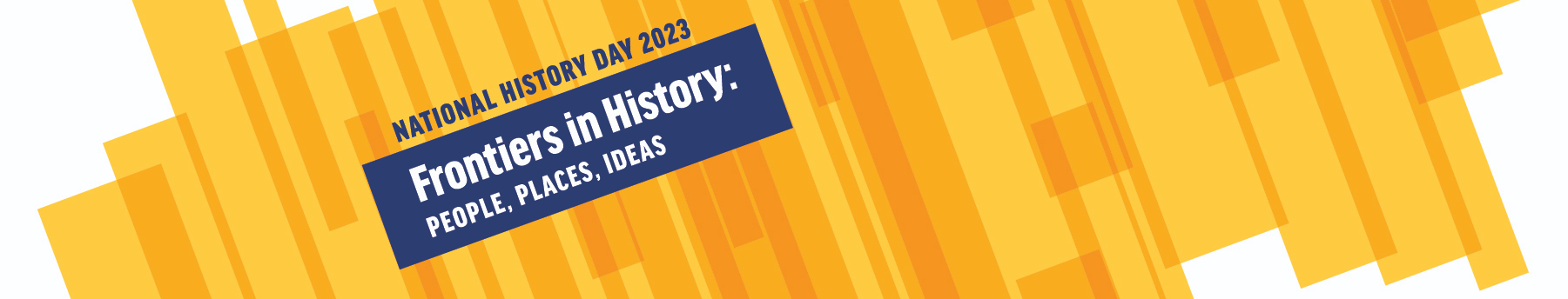 September 12, 2022Dear Parents and Guardians of _________________________________,This year, G. Stanley Hall Elementary is participating in Nebraska’s National History Day Fair. This is an exciting first for our school and students. Students will learn how to develop a thesis and supporting argument using primary and secondary sources. Students will also learn how to write a historical analysis research journal based on this year’s National History Day theme, Frontiers in History: People, Places, Ideas.Your child has been identified by their teacher(s) to be a participant in this opportunity to engage in this very enriching and authentic learning experience. Participation in this club is by invitation only and it is expected that students commit to this year-long experience. We encourage both you and your child to attend the National History Day Informational Meeting on Monday, September 19, 2022 at 6:00pm on Zoom. A link will be sent out after receiving your RSVP (see link below). You and your child will have an opportunity to learn more about the National History Day process as well as get information about expectations and the timeline for this year’s contest. Please complete the digital RSVP form by Friday, September 16, 2022. National History Day sessions will begin on Tuesday, September 21, 2021 and will be held every Tuesday and Thursday from 3:15pm-4:45pm in Room 213. This schedule will be explained further at the informational meeting. Link for RSVP: https://bit.ly/3Rhy3StIf you have any questions or concerns, please feel free to contact me at amy.diegel@plcschools.org. Sincerely, Amy Diegel						6th grade teacher					National History Day Coordinator			Noted by: ___________________________	     Jamie Boyer, Principal, G. Stanley Hall